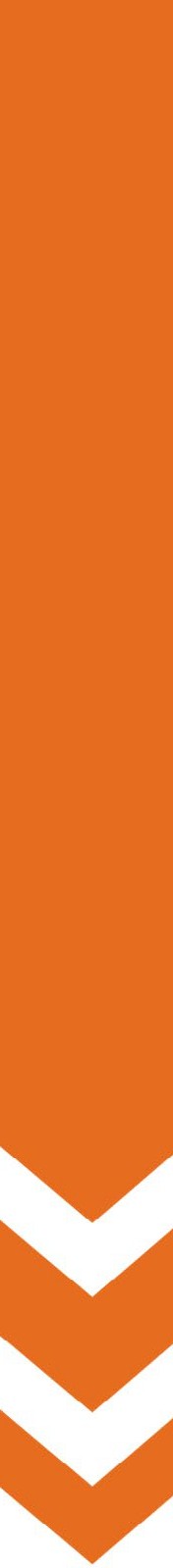 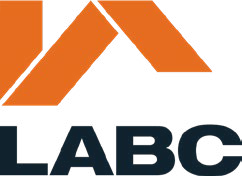 of 3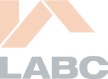 of 3This document provides information for some of the more common building work scenarios. Reference should always be made to the Building Regulations 2010 (as amended) for full details.Ring us on 020 8616 8120.Where we are. LABC 2a St George Wharf Vauxhall London SW8 2LEof 3Is an application for building control approval with full plans suitable?RegulationIs this applicable?Yes or No1Is the building work etc., in relation to higher-risk building work? An application for building control approval with full plans cannot be granted by the local authority in such circumstances. Applications forbuilding work to higher-risk buildings can be made here.2B2Is there any building work involved to which Part P of Schedule 1 imposes a requirement and this work does not consist of:the installation of a new circuitthe replacement of a consumer unit, orany addition or alteration to existing circuits in a special location?Building work to which Part P of Schedule 1 imposes a requirement and does not consist of the above does not require an application for building control approval (also referto Schedule 4). Note also, for work that does consist of the above, this work can becarried out by a competent person describedin Column 2 of Schedule 3.12(6A)3Has any part of the work described in an initial notice been carried out and the initial notice has ceased to be in force?If so, Regulation 19 of the Building (Approved Inspectors etc) Regulations 2010 (local authority powers in relation to partly completed work) applies. Compliance should be with the requirements of that regulation and an application for building control approval with full plans is not appropriate.12(7)If the response to all the questions is ‘no’ then the giving of an application for building control approval with full plans is appropriate for the proposed work. Where the response is ‘yes’ for row 1, an application should be made to the Building Safety Regulator. Where the response is ‘yes’ to any other row, an application for building control approval with full plans is not necessary for the work. For work in relation to row 3, please contact the local authority team for your area.If the response to all the questions is ‘no’ then the giving of an application for building control approval with full plans is appropriate for the proposed work. Where the response is ‘yes’ for row 1, an application should be made to the Building Safety Regulator. Where the response is ‘yes’ to any other row, an application for building control approval with full plans is not necessary for the work. For work in relation to row 3, please contact the local authority team for your area.If the response to all the questions is ‘no’ then the giving of an application for building control approval with full plans is appropriate for the proposed work. Where the response is ‘yes’ for row 1, an application should be made to the Building Safety Regulator. Where the response is ‘yes’ to any other row, an application for building control approval with full plans is not necessary for the work. For work in relation to row 3, please contact the local authority team for your area.If the response to all the questions is ‘no’ then the giving of an application for building control approval with full plans is appropriate for the proposed work. Where the response is ‘yes’ for row 1, an application should be made to the Building Safety Regulator. Where the response is ‘yes’ to any other row, an application for building control approval with full plans is not necessary for the work. For work in relation to row 3, please contact the local authority team for your area.Is additional information requiredRegulationIncluded or not applicable?4In the case of a new dwelling either of the following should be provided:a statement should be included informing local authority building control whether or13(1)(d)In the case of a new dwelling either of the following should be provided:a statement should be included informing local authority building control whether or14(4)